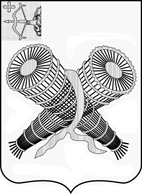 АДМИНИСТРАЦИЯ ГОРОДА СЛОБОДСКОГОКИРОВСКОЙ ОБЛАСТИПОСТАНОВЛЕНИЕ14.12.2018											№ 2813г. Слободской Кировской областиО внесении изменений в постановление администрации городаСлободского от 20.11.2015 №2514В соответствии с п.п.22 п.1 ст. 16 Федерального закона от 06.10.2003 №131-Ф3 «Об общих принципах организации местного самоуправления в Российской Федерации», в целях реализации постановления администрации города от 28.04.2010 № 49 «Об утверждении Порядка разработки, утверждения и реализации ведомственных целевых программ на территории муниципального образования «город Слободской» администрация города Слободского ПОСТАНОВЛЯЕТ:Внести следующие изменения в ведомственную целевую Программу муниципального казенного учреждения «Муниципальный архив города Слободского» «Развитие архивного дела в муниципальном образовании «город Слободской» на 2016-2020 годы, утвержденную постановлением администрации города Слободского Кировской области  от 20.11.2015 №2514:Паспорт Программы в части объемов и источников финансирования  изложить в следующей редакции:П.5 «Перечень программных мероприятий и сроки их реализации» изложить в новой редакции. Приложение №1.П.6 «Обоснование ресурсного обеспечения Программы» изложить в новой редакции. Приложение №2.	Контроль  за исполнением постановления возложить на заместителя главы администрации города Слободского по профилактике правонарушений и социальным вопросам Кротову А.В.Постановление вступает в силу с момента обнародования на официальном сайте администрации города и распространяется на правоотношения, возникшие с 01.01.2018.Глава города Слободского  						   И.В. ЖелваковаПриложение №1к ведомственной целевой программе «Развитие архивного дела в муниципальном образовании «город Слободской» на 2016-2020 годыПеречень программных мероприятий и сроки их реализацииПриложение №2к ведомственной целевой программе «Развитие архивного дела в муниципальном образовании «город Слободской» на 2016-2020 годыОбоснование ресурсного обеспечения ПрограммыОбъёмы и источники финансирования Общий объем финансирования Программы составляет 14392,3 тыс. руб., в том числе за счет средств:областного бюджета – 3220,6 тыс. руб.;бюджета города –11171,7 тыс. руб.№ п/пНаименование мероприятияЕд. изм.Коли-чествоОтветст-венный исполнительФинансовые затраты на реализацию (тыс. руб.)Финансовые затраты на реализацию (тыс. руб.)Финансовые затраты на реализацию (тыс. руб.)Финансовые затраты на реализацию (тыс. руб.)Финансовые затраты на реализацию (тыс. руб.)Финансовые затраты на реализацию (тыс. руб.)Ожидаемый результат№ п/пНаименование мероприятияЕд. изм.Коли-чествоОтветст-венный исполнительв том числев том числев том числев том числев том числевсегоОжидаемый результат№ п/пНаименование мероприятияЕд. изм.Коли-чествоОтветст-венный исполнитель20162017201820192020всегоОжидаемый результат1.Создание надлежащих условий для сохранения и развития архивного фонда в муниципальном образовании «город Слободской», его учета и использования1.Создание надлежащих условий для сохранения и развития архивного фонда в муниципальном образовании «город Слободской», его учета и использования1.Создание надлежащих условий для сохранения и развития архивного фонда в муниципальном образовании «город Слободской», его учета и использования1.Создание надлежащих условий для сохранения и развития архивного фонда в муниципальном образовании «город Слободской», его учета и использования1.Создание надлежащих условий для сохранения и развития архивного фонда в муниципальном образовании «город Слободской», его учета и использования1.Создание надлежащих условий для сохранения и развития архивного фонда в муниципальном образовании «город Слободской», его учета и использования1.Создание надлежащих условий для сохранения и развития архивного фонда в муниципальном образовании «город Слободской», его учета и использования1.Создание надлежащих условий для сохранения и развития архивного фонда в муниципальном образовании «город Слободской», его учета и использования1.Создание надлежащих условий для сохранения и развития архивного фонда в муниципальном образовании «город Слободской», его учета и использования1.Создание надлежащих условий для сохранения и развития архивного фонда в муниципальном образовании «город Слободской», его учета и использования1.Создание надлежащих условий для сохранения и развития архивного фонда в муниципальном образовании «город Слободской», его учета и использования1.Создание надлежащих условий для сохранения и развития архивного фонда в муниципальном образовании «город Слободской», его учета и использования1.Продолжение работы по цикличной проверке архивных фондов с целью выявления поврежденных архивных документовДоку-мент9000ДиректорБез зат-ратБез зат-ратБез зат-ратБез зат-ратБез зат-ратБез зат-ратУстанов-ление факти-ческого наличия находящихся на хранении архивных документов, выявление и учет архивных документов, требующих рес-таврацион-ной, кон-сервационно – профила-ктической и технической обработки2.Обновление специальных средств  хранениядоку-мент9000ДиректорБеззат-ратБез зат-ратБез зат-ратБез зат-ратБез зат-ратБез зат-ратОбновление специальных средств  хранения3.Оплата коммунальных услуг: теплоэнергияэлектроэнергияводаГкалтыс.ккВт/чкуб.м93,03,630,0Директор372,221,62,0439,727,22,5467,317,92,6329,115,42,0329,515,42,01937,897,511,1Обеспечение нормативных условий хранения архивных документов4.Выплата заработной платы работникам учреждениятыс.руб.Директор1484,51611,52647,22647,22647,211037,6Обеспечение нормативных условий хранения архивных документов5. Услуги по содержанию имущества и прочие услугитыс.руб.Директор214,3255,9277,3280,4280,41308,36.Переработка НСА (описей дел архивных фондов)опись30ДиректорБез зат-ратБез зат-ратБез зат-ратБез зат-ратБез зат-ратБез зат-ратПовышение информатив-ности описиИТОГО:в том числе средства:-областного бюджета-бюджета города2094,6159,81934,82336,8177,62159,23412,3960,82451,53274,1961,02313,13274,5961,42313,114392,33220,611171,7№ п/пНаименование мероприятияОбъем средствОбъем средствОбъем средствОбъем средствОбъем средствИсточник финансиро-вания№ п/пНаименование мероприятия2016,тыс. руб.2017,тыс. руб.2018,тыс. руб.2019,тыс. руб.2020,тыс. руб.Источник финансиро-вания1.Оплата коммунальных услуг: теплоэнергия, электроэнергия, вода395,8469,4487,8346,5346,9Средства областного  бюджета, средства бюджета города 2.Выплата заработной платы работникам учреждения1484,51611,52647,22647,22647,2Средства бюджета города3.Услуги по содержанию имущества и прочие услуги214,3255,9277,3280,4280,4Средства областного бюджета, средства бюджета городаИТОГО: в том числе средства:-областного бюджета-бюджета городаИТОГО: в том числе средства:-областного бюджета-бюджета города2094,6159,81934,82336,8177,62159,23412,3960,82451,53274,1961,02313,13274,5961,42313,1